Pegasos Pegasos syntyi Medusa-gorgon pasta, kun Perseus löi sen irti. Hänen isänsä oli hevosten jumala Poseidon. Pegasoksen kesytti heeros Bellerofon, joka surmasi monta vihollista maagisen ratsunsa avulla, mutta kun hän yritti päästä Olympokselle, Zeus lähetti paarman puremaan hevosta, joka kavahti pystyyn ja pudotti ratsastajan selästään; Bellerofon putosi kuolemaansa, kun taas Pegasos jatkoi Olympokselle, jossa siitä tuli Zeuksen salamien kantaja. Zeus kunnioitti Pegasosta tähtikuviolla, joka kuvaa sitä matkalla taivaaseen. 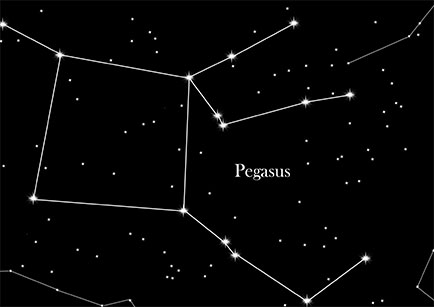 